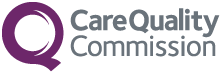 Autistic people and people with a learning disability are as entitled to live an ordinary life as any other citizen. We expect health and social care providers to guarantee autistic people and people with a learning disability the choices, dignity, independence and good access to local communities that most people take for granted.At the point of application, providers of new services must demonstrate, and providers of existing services are expected to demonstrate, how they will meet the requirements of “Right support, right care, right culture”.  The guidance details that providers need to demonstrate that:There is a clear need for the service, and it has been agreed by commissionersThe size, setting and design of the service meet people's expectations and align with current best practicePeople have access to the communityThe model of care, policies and procedures are in line with current best practiceWe expect providers to show at the point of applying for registration, how their service will meet the needs of people in line with current best practice. If they do not follow best practice in any way, they must provide compelling evidence that demonstrates their alternative approach will deliver appropriate and person-centred care. We support genuine innovation where providers can demonstrate that their model aligns with the service model and positive outcomes can be achieved.You must look at our information “Right support, right care, right culture” on the CQC website. Please note, this is not an application form. This is a form to support your application process. Completing this formPlease complete all sections within this questionnaire that are relevant to the service you intend to provide. Section 1. There is a clear need for the service, and it has been agreed by commissioners*How have you worked with local commissioners to design services regarding the local area plan and market position?  *List the names and contact details of the local authority contacts, CCG contacts and commissioners you have consulted with. *Provide written correspondence that you have received from local commissioning partnerships to evidence the discussions that have taken place?*Attach copies of any referrals that you have received to evidence the need for the service you intend to provide?Section 2. The size, setting and design of the service meet people’s expectations and align with current best practiceProvider and location detailsThe services you’ll provide*Provide details of the service you intend to provide at this location:Has the location been, or is it now, listed in the conditions of a CQC registered provider?How many people do you propose will live in this building?Who owns the building?Is the building ready to be used? (If applicable to a care home or any completed renovations - Please provide Building Certificates, Planning permission for change from one Use Class to another, insurance certificates, safety certificates, environmental and fire risk assessments, floor plans and photographs of front and back of property, communal spaces and a sample of bedrooms) Is it:a new building?a conversion of an existing building?an extension of an existing building to increase the number of people who can live in this building.  Will you provide long term or short-term support, or both? *Explain how you have taken national best practice guidance into account when developing the service? Please provide compelling reasons for consideration if you have deviated from this guidance.* Is the proposed service on a campus or part of a congregate setting? (Campuses are group homes clustered together on the same site and usually sharing 24-hour staff and some facilities. Congregate settings are separate from communities and without access to the options, choices, dignity and independence that most people take for granted in their lives)*How will you design the internal and external environment to reflect good practice for this group of people?* How have you consulted or please explain how you will consult with people and their families when supporting them to decide where they live and who they live with. (Please include care homes changing to supported living)(Please provide evidence of the consultations that have taken place including any Mental Capacity assessments and Best Interest decisions)Section 3.  People have access to the community*From what geographical area will people move into your service?*How will you support people to ensure their interests are explored and they will receive support to be active participants of their chosen community. How will they sustain links with their family and friends?*How will you ensure that people are registered with community health and social care services? Section 4. The model of care, policies and procedures are in line with current best practice*What support networks will you access to ensure that person-centred care is planned and supported, rather than being reactive, and to avoid reliance on restrictive practices or seclusion”This may include other professional services.Please explain how you will ensure the culture within your organisation/team encourages openness and honesty at all levels? Care Home to Supported Living Services - If you are intending to provide a supported living service please also complete this section of the form.*Please provide evidence to demonstrate what will be done differently regarding the cultural changes from residential care to supported living and how will staff be supported to manage this change? Please tell us the measures you have taken regarding people who are currently subject to Deprivation of Liberty Safeguards when changing from a residential setting to a supported living service?How have you assessed the impact on people currently living at the location and mitigated any risks: Please provide evidence that considers the following: The available personal and shared space and facilities and their use; Access to sufficient bathrooms and toilets; Increased staffing and the number of people coming into, going from and moving around the premises The ability of people to choose how they live, how they use their time and the extent of any social interaction and activities;Choices around when people eat, and when and who they eat withAny reduction in the availability of quiet and ‘break out’ space (indoors and out)Supported living: If you are intending to provide a supported living service please also complete this section of the form.Demonstrate what experience the provider has of delivering the regulated activity to the range of service user bands detailed in the submitted Statement of Purpose?Please provide a copy of the care and accommodation agreement (if available) to demonstrate how it meets best practice. Detail the consideration that has been taken if people using services decide to use different care providers – how will this be supported?Please confirm if core hours will be provided, if so how will these be managed if another care provider is delivering the care?Please describe how people will be supported to understand their tenancy agreement in accordance with the Mental Capacity Act 2005 where necessary?Will there be equipment such as telephone line, office equipment and files owned by the housing or support provider in the tenant's home? Please confirm the location address details where the regulated activity of personal care will be provided and managed from?Will people have exclusive possession of at least part of the accommodation? What part of the building will the person have exclusive possession of? Is there any restricted access? Please explain.Plans to increase the number of people accommodatedIf you are intending to increase the occupancy within an existing service, please complete this section of the form.  How have you consulted with, informed and considered the views of the people currently living at the location? Please provide evidence of the consultations that have taken place including any Mental Capacity assessments and Best Interest decisions)How have you assessed the impact on people currently living at the location and mitigated any risks: Please provide evidence that considers the following: The available personal and shared space and facilities and their use; Access to sufficient bathrooms and toilets; Increased staffing and the number of people coming into, going from and moving around the premises The ability of people to choose how they live, how they use their time and the extent of any social interaction and activities;Choices around when people eat, and when and who they eat withAny reduction in the availability of quiet and ‘break out’ space (indoors and out)© Care Quality Commission 2023Click or tap to add textClick or tap to add textDate of contactClick or tap to add textClick or tap to add text*Name of providerClick or tap to add text*Name of location and addressClick or tap to add textClick or tap to add textClick or tap to add textClick or tap to add textClick or tap to add textClick or tap to add textClick or tap to add textClick or tap to add textClick or tap to add textClick or tap to add textClick or tap to add textClick or tap to add textClick or tap to add textClick or tap to add textClick or tap to add textClick or tap to add textClick or tap to add textClick or tap to add textClick or tap to add textClick or tap to add textClick or tap to add textClick or tap to add textClick or tap to add text